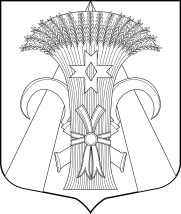 МУНИЦИПАЛЬНЫЙ СОВЕТМУНИЦИПАЛЬНОГО ОБРАЗОВАНИЯПОСЕЛОК ШУШАРЫРЕШЕНИЕОт 11 июня  2020 года	                                                                                             № 23                  О внесении изменений и дополнений в Положение «О бюджетном процессе во внутригородском муниципальном образовании Санкт-Петербурга поселок Шушары», утвержденного решением Муниципального Совета от 20.06.2017 № 22С целью приведения нормативных правовых актов Муниципального Совета муниципального образования поселок Шушары в соответствие с действующим бюджетным законодательством Российской Федерации в виду перехода составления и утверждения бюджета внутригородского муниципального образования поселок Шушары сроком на три года (очередной финансовый год и плановый период)Муниципальный Совет РЕШИЛ:Внести в Положение «О бюджетном процессе во внутригородском муниципальном образовании Санкт-Петербурга поселок Шушары» (далее - Положение), утвержденное решением Муниципального Совета от 20.06.2017 № 22, следующие изменения и дополнения:пункт 2 статьи 7 Положения изложить в новой редакции: 	«2) рассматривает проект местного бюджета, утверждает местный бюджет;»,пункт 5 статьи 8 Положения изложить в новой редакции: «5) при принятии бюджета на очередной финансовый год и плановый период разрабатывает форму и порядок среднесрочного финансового плана, утверждает проект среднесрочного финансового плана и представляет в Муниципальный Совет одновременно с проектом бюджета;»,часть 2 статьи 11 Положения изложить в новой редакции: «2. Проект местного бюджета составляется и утверждается сроком на три года (очередной финансовый год и плановый период).»,  часть 5 статьи 11 Положения изложить в новой редакции: «5. Решение о начале работы над составлением проекта местного бюджета на очередной финансовый год и плановый период принимается Местной администрацией.»,часть 4 статьи 18 Положения изложить в следующей редакции: 	«4. Показатели среднесрочного финансового плана муниципального образования поселок Шушары носят индикативный характер и могут быть изменены при разработке и утверждении среднесрочного финансового плана муниципального образования поселок Шушары на очередной финансовый год и плановый период.»,абзацы 2 и  3 части 2 статьи 20 Положения изложить в следующей редакции:       «Под бюджетными ассигнованиями на исполнение действующих расходных обязательств понимаются ассигнования, состав и (или) объем которых обусловлены муниципальными правовыми актами, договорами и соглашениями, не предлагаемыми (не планируемыми) к изменению в текущем финансовом году, в очередном финансовом году или в плановом периоде, к признанию утратившими силу либо изменению с увеличением объема бюджетных ассигнований, предусмотренного на исполнение соответствующих обязательств в текущем финансовом году, включая договоры и соглашения, заключенные (подлежащие заключению) получателями бюджетных средств во исполнение указанных муниципальных правовых актов.Под бюджетными ассигнованиями на исполнение принимаемых расходных обязательств понимаются ассигнования, состав и (или) объем которых обусловлены муниципальными правовыми актами, договорами и соглашениями, предлагаемыми (планируемыми) к принятию или изменению в текущем финансовом году, в очередном финансовом году или в плановом периоде, к принятию либо изменению с увеличением объема бюджетных ассигнований, предусмотренного на исполнение соответствующих обязательств в текущем финансовом году, включая договоры и соглашения, подлежащие заключению получателями бюджетных средств во исполнение указанных муниципальных правовых актов.»,часть 1 статьи 24 Положения изложить в следующей редакции: «1. Местная администрация вносит на рассмотрение и утверждение в Муниципальный Совет проект решения о местном бюджете на очередной финансовый год и плановый период не позднее 10 ноября текущего года.»,абзац 4 части 3 статьи 24 Положения изложить в следующей редакции:«- распределение бюджетных ассигнований по разделам, подразделам, целевым статьям, группам видов расходов на очередной финансовый год и плановый период, а также по разделам и подразделам классификации расходов бюджетов в случаях, установленных соответственно Бюджетным кодексом Российской Федерации, муниципальными правовыми актами Муниципального Совета;»,абзац 5части 3 статьи 24 Положения изложить в следующей редакции:« - ведомственная структура расходов местного бюджета на очередной финансовый год и плановый период;»,абзац 7 части 3 статьи 24 Положения изложить в следующей редакции:« - объем межбюджетных трансфертов, получаемых из других бюджетов и (или) предоставляемых другим бюджетам бюджетной системы Российской Федерации в очередном финансовом году и плановом периоде;»,абзац 8 части 3 статьи 24 Положения изложить в следующей редакции:« - источники финансирования дефицита местного бюджета на очередной финансовый год и плановый период;»,абзац 9 части 3 статьи 24 Положения изложить в следующей редакции:« - верхний предел муниципального внутреннего долга по состоянию на 1 января года, следующего за очередным финансовым годом и каждым годом планового периода, с указанием, в том числе, верхнего предела долга по муниципальным гарантиям;»,часть 5 статьи 24 Положения изложить в следующей редакции: «5. Одновременно с проектом решения о бюджете на очередной финансовый год и плановый период в Муниципальный Совет представляются следующие документы и материалы:», 1.14. абзац 7  части 5 статьи 24 Положения изложить в следующей редакции:«- верхний предел муниципального внутреннего долга на 1 января года, следующего за очередным финансовым годом (очередным финансовым годом и каждым годом планового периода);», абзац 12 части 5 статьи 25 Положения изложить в следующей редакции: «- принимает решение о принятии проекта местного бюджета на очередной финансовый год и плановый период в первом чтении («за основу») либо решение об отклонении проекта местного бюджета.»,  абзац 5 части  4 статьи 29 Положения изложить в новой редакции:     «- принимает решение о принятии проекта местного бюджета на очередной финансовый год и плановый период во втором чтении.»,  часть  3 статьи 30 Положения изложить в новой редакции:      «3. Принятое Муниципальным Советом решение о местном бюджете на очередной финансовый год и плановый период подписывается Главой муниципального образования и подлежит официальному опубликованию (обнародованию) не позднее 10 дней после его подписания.». Опубликовать настоящее решение в муниципальной газете «Муниципальный Вестник «Шушары»  и разместить на официальном сайте: мошушары.рф.Настоящее решение вступает в силу после его официального опубликования (обнародования).Направить настоящее решение в Юридический комитет администрации Губернатора Санкт-Петербурга для включения в Регистр.Е.К. МедведевКонтроль за выполнением настоящего решения возложить на Главу муниципального образования - исполняющего полномочия председателя Муниципального Совета -       Е.К. Медведева.Глава муниципального образования,исполняющий полномочия председателя Муниципального Совета			                           